Priorities for the WeekWeekly Calendar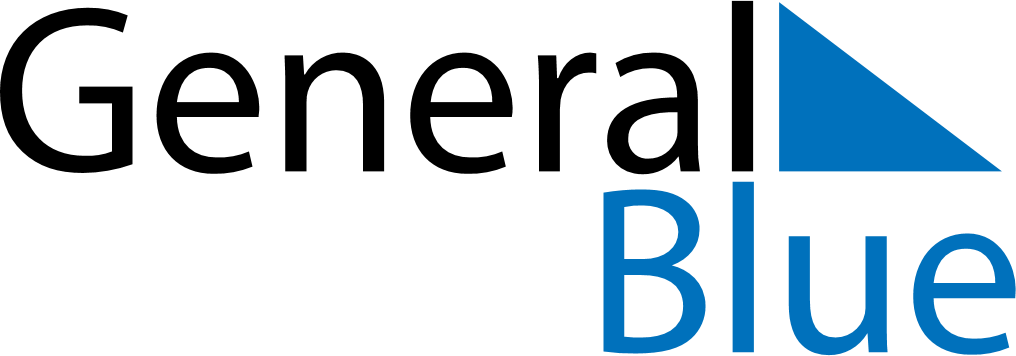 November 27, 2022 - December 3, 2022Weekly CalendarNovember 27, 2022 - December 3, 2022Weekly CalendarNovember 27, 2022 - December 3, 2022Weekly CalendarNovember 27, 2022 - December 3, 2022Weekly CalendarNovember 27, 2022 - December 3, 2022Weekly CalendarNovember 27, 2022 - December 3, 2022Weekly CalendarNovember 27, 2022 - December 3, 2022Weekly CalendarNovember 27, 2022 - December 3, 2022SUNNov 27MONNov 28TUENov 29WEDNov 30THUDec 01FRIDec 02SATDec 036 AM7 AM8 AM9 AM10 AM11 AM12 PM1 PM2 PM3 PM4 PM5 PM6 PM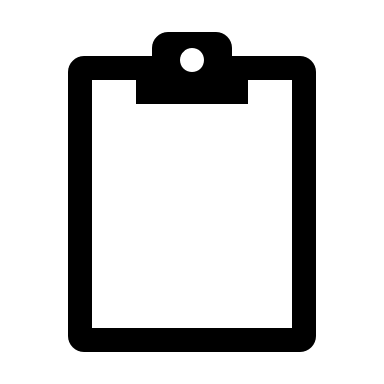 